Уважаемые родители!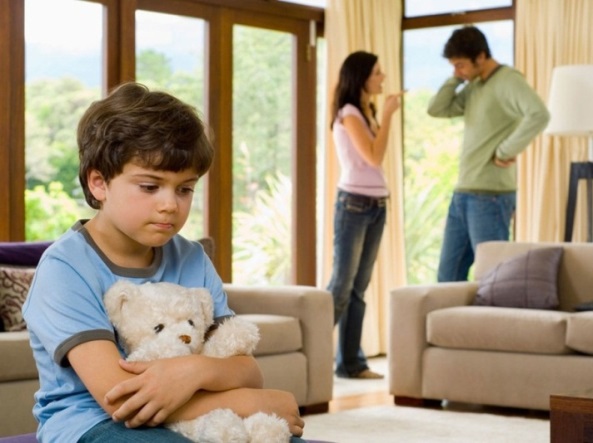 Здоровье ребенка - самое большое счастье для родителей.Но, к сожалению, всё больше и больше подростков начинает употреблять табак, алкоголь и наркотики (далее ПАВ - психоактивные вещества).ПРИЧИНЫ:любопытство;желание быть похожим на «крутого парня», на старшего авторитетного товарища, часто личный пример родителей;желание быть «плохим» в ответ на постоянное давление со стороны родителей. Это может быть способом привлечения внимания; безделье, отсутствие каких-либо занятий, скука.ОСТАНОВИТЕСЬ!ПОСМОТРИТЕ ВНИМАТЕЛЬНО НА СВОЕГО РЕБЕНКА!ЗАДУМАЙТЕСЬ!-ухоженный, вовремя накормленный, заботливо одетый ребенок может быть внутренне одиноким, психологически безнадзорным, поскольку до его настроения, переживаний, интересов никому нет дела.-ограниченный в своей активности ребенок не приобретает собственного жизненного опыта; не убеждается лично в том, какие действия разумны, а какие нет; что можно делать, а чего следует избегать.Помните!Предотвратить беду гораздо проще, чем бороться с недугом…Придерживайтесь нескольких правил:1. Общайтесь друг с другом.2. Выслушивайте друг друга.3. Ставьте себя на его место.4. Проводите время вместе.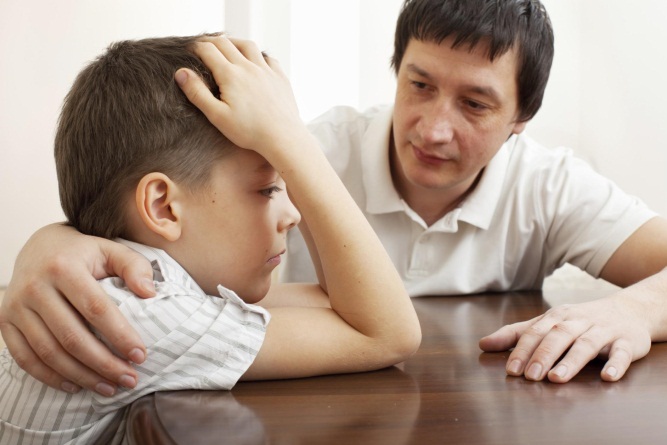 5. Дружите с его друзьями.6. Помните, что ваш ребенок уникален.7. Подавайте положительный пример во всём.